An Banc TeangaOrdú nó abairt?Léigh 1-13. An abairtí nó orduithe iad? Scríobh abairt nó ordú sna spásanna cuí / Read 1-13. Are they sentences or orders? Write abairt or ordú in the correct spaces. Gearr an t-arán le do thoil.		_____________________Ghortaigh mé mo lámh.			_____________________Ith do bhricfeasta. 			_____________________Bhris mé mo chos. 			_____________________Fan nóiméad.				_____________________Féach ar an leabhar. 			_____________________Éist leis an nuacht. 			_____________________D’fhan mé in óstán deas.		_____________________Bris an fhuinneog!			_____________________ Ól do bhainne.				_____________________ Chas mé le mo chairde inné.		_____________________ D’ith mé mo dhinnéar.			_____________________ Chaith mé seachtain sa Spáinn. 	_____________________An Banc TeangaUatha nó iolra?Athscríobh na horduithe seo faoi na teidil chuí uatha nó iolra agus leathan nó caol / Rewrite these orders beneath the correct titles. Mar shampla: Brostaígí – leathan & iolra.  Ar dtús, líon isteach an ghreille bheag seo:dúnaigí		cuir		brostaígí		nigh		imrígíólaigí			téigh		casaigí		éist		tosaighfan			ithigí		faigh			glanaigí	seasAnois, líon isteach na teidil sa ghreille seo leis na téarmaí cuí sa bhosca / Fill in the correct headings on the grid with the correct terms in the box. An Banc TeangaAn t-ord ceartAn bhfuil ord na bhfocal i gceart sna horduithe seo a leanas? Léigh na horduithe agus ceartaigh iad, más gá / Is the order of the words correct in the following orders? Read the orders and correct them if needed. Mar shampla: 1. Ná seasaigí suas le bhur dtoil. le bhur suas Ná dtoil seasaigí. _____________________________________________bhur dtae Ólaigí. _____________________________________________an doras le thoil do Dún. _____________________________________________síos suígí anois Ná._____________________________________________maith go Bígí. _____________________________________________an nuacht Éist leis._____________________________________________lámha Glanaigí bhur._____________________________________________do bhróga Faigh dubha.  _____________________________________________tar anseo a Ná Liam._____________________________________________ hithigí an mhilseog Ná._____________________________________________An Banc TeangaCeart nó mícheart?Léigh na horduithe seo a leanas agus líon na bearnaí leis an leagan ceart den bhriathar i ngach cás. Féach ar an i agus í. Roghnaigh na leaganacha cearta agus scríobh iad sna spásanna cuí / Read the following orders and fill the blanks with the correct version of the verb in each case. Look closely at i and í. Select the correct version and write it in the spaces provided.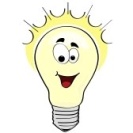 Bíodh http://193.1.97.44/focloir/  ar oscailt agat mar áis chúnta / Open An Foclóir Beag to check your answers.  Mar shampla: 1. Mícheart. Bris. Bris/ Brís______________ an fhuinneog anois!Bigi / Bígí ______________ ciúin. Ithigí / Ithígí______________ bhur lón. Casaigi/ Casaigí______________  timpeall!Seasaigí / Seasaigi______________ síos.Éistígí / Éistigí______________ liom. Ólaígí / Ólaigí______________ an fíon. Brostaígí / Brostaigí______________ le bhur dtoil!An Banc TeangaAn catagóir ceartAthscríobh an foclóir sna boscaí beaga faoin gcatagóir ceart sa ghreille thíos. Tá tús curtha le gach ceann. Ansin, scríobh orduithe oiriúnacha ag baint úsáide as foclóir ó na catagóirí éagsúla / Rewrite the vocabulary in the boxes with the correct category in the grid below. Each category has been started. Then, write suitable orders using the vocabulary from the different categories. Mar shampla: Téigh go dtí an siopa. 		   Ithigí bhur ndinnéar. ___________________________________________________________________________________________________________________________________________________________________________________________________________________________________________________________________________________________________________________________________________________________An Banc TeangaSeacláid TheLéigh an treoracha seo a leanas chun seacláid the a dhéanamh. Líon na bearnaí leis na briathra cuí ón mbosca / Read the following instructions to make hot chocolate. Fill the blanks with the correct verbs from the box. ________________ cupán, spúnóg, púdar seacláide, siúcra agus bainne.________________ dhá spúnóg den phúdar seacláide sa chupán.________________ an cupán le bainne.________________ an bainne agus an tseacláid le chéile.________________ an cupán san oigheann micreathonnach ar feadh dhá nóiméad.________________ an doras. ________________ cúramach.________________ amach an cupán.________________ an deoch.________________ siúcra leis, más gá.________________ an tseacláid the.________________ an chistin.An Banc TeangaFoghlaim na Gaeilge Rinneadh suirbhé le déanaí. Sa suirbhé iarradh ar rannpháirtithe comhairle a roinnt le foghlaimeoirí atá ag tosú ag foghlaim Gaeilge. Léigh an chomhairle seo a leanas agus athscríobh an chomhairle faoin teideal cuí – dea-chomhairle nó droch-chomhairle Ansin, léigh agus freagair na ceisteanna. / A survey was done recently. In the survey participants were asked to share advice with learners who are starting to learn Gaeilge. Read the advice and rewrite it below the appropriate title – good advice or bad advice. Then, read and answer the questions. Ná ceannaigh leabhair. Tabhair foclóir leat chuig gach rang. Ná héist leis an teanga lasmuigh den rang.Féach ar chúpla clár ar TG4. Ná léigh do nótaí idir na ranganna. Ná labhair Gaeilge le duine atá níos fearr ná tú.Úsáid an teanga lasmuigh den rang. Ná caith am i gceantar Gaeltachta.Téigh chuig gach rang.Labhair Gaeilge le do chomhfhoghlaimeoirí. Nasc an teanga le do shaol laethúil. Ná téigh chuig ranganna má tá siad deacair. Fan leis!Anois, scríobh síos an chomhairle a chuirfeá ar dhuine atá ag tosú amach ag foghlaim Gaeilge / Now write the advice that you would give to someone who is starting to learn Irish. ________________________________________________________________________________________________________________________________________________________________________________________________________________________________________Conas mar a bhí do thuras teanga go dtí seo / How has your language journey been up until now?____________________________________________________________________________________________________________________Cad iad na rudaí is mó a chabhraigh leat ar do thuras / What helped you most along your journey?____________________________________________________________________________________________________________________Cérbh iad na dúshláin ba mhó / What were the greatest challenges?____________________________________________________________________________________________________________________An leanfaidh tú ar aghaidh ar do thuras teanga / Will you continue on with your language journey?____________________________________________________________________________________________________________________An Banc TeangaTéacs tapaShocraigh tú dul go dtí an phictiúrlann le cairde ag an nóiméad deireanach. Níl do pháirtnéir sa bhaile fós. Seol téacs chuig do pháirtnéir agus luaigh na pointí seo a leanas. Ná déan dearmad ar an téacs-talk a clúdaíodh níos luaithe sa chúrsa! / You decided to go to the cinema with friends at the last minute. Your partner isn’t at home yet. Send a message to your partner and mention the following points. Don’t forget the text-talk that was covered earlier in the course!Beannachtaí / greetingsTéarmaí grá / terms of endearmentCá bhfuil tú / where you areAn t-am a d’fhág tú / what time you leftCé leis a bhfuil tú / who you are with4 ordú / 4 orders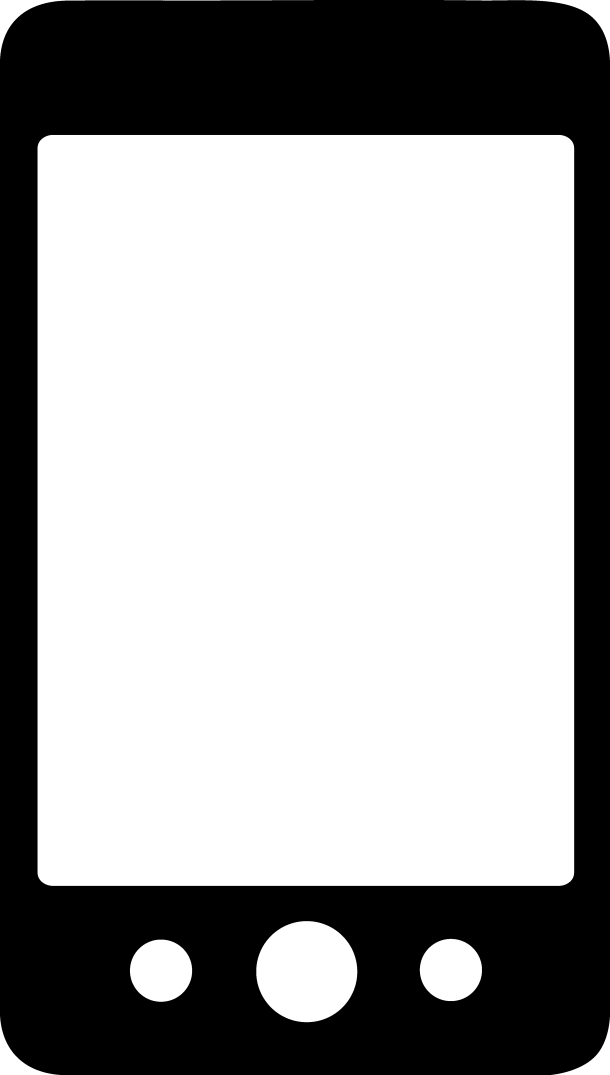 Treoracha don mhúinteoirGníomhaíocht							 Banc teangaMoltaíD’fhéadfá na gníomhaíochtaí seo, nó do rogha díobh, a dhéanamh sa rang chun tacú leis na pointí gramadaí a chlúdaítear, nó d’fhéadfá iad a mholadh mar ghníomhaíochtaí a chuirfeadh leis an bhfoghlaim féinriartha lasmuigh den rang. Má roghnaíonn tú iad a mholadh mar ghníomhaíochtaí a chuirfeadh leis an bhfoghlaim féinriartha, bí cinnte go dtuigfidh na foghlaimeoirí na treoracha a bhaineann leis na gníomhaíochtaí éagsúla. Ceartaigh na gníomhaíochtaí sa chéad rang eile nó cuir na freagraí ar fáil ar dháileán. D’fhéadfá an obair a bhailiú, a cheartú agus aiseolas a thabhairt ar do chaoithiúlacht.FreagraíOrdú nó abairt?OrdúAbairtOrdúAbairtOrdúOrdúOrdúAbairtOrdúOrdúAbairtAbairtAbairtUatha nó iolra?An t-ord ceartNá seasaigí suas le bhur dtoil. Ólaigí bhur dtae. Dún an doras le thoil do. Ná suígí síos anois.Bígí go maith. Éist leis an nuacht.Glanaigí bhur lámha.Faigh do bhróga dubha.  Ná tar anseo a Liam. Ná hithigí an mhilseog.Ceart nó mícheartBrisBígí Ithigí CasaigíSeasaigí ÉistigíÓlaigíBrostaígíAn catagóir ceart	Seacláid The					Faigh cupán, spúnóg, púdar seacláide, siúcra agus bainne.Cuir dhá spúnóg den phúdar seacláide sa chupán.Líon an cupán le bainne.Measc an bainne agus an tseacláid le chéile.Cuir an cupán san oigheann micreathonnach ar feadh dhá nóiméad.Oscail an doras. Bí cúramach.Tóg amach an cupán.Blais an deoch.Cuir an siúcra leis, más gá.Ól an tseacláid the.Glan an chistin.Foghlaim na GaeilgeSolúbthaTéacs tapa					SolúbthaGutaí/vowelsLeathanCaoluathaiolraLeathanbrostaígíCaol-aigí-aígíCaol-igí-ígíglasraífeoildúncaithigílónfíonbricfeastaólsiopa	dinnéarbainnemála scoilescoiltéigh	raidiócótageansaídorascuircaith	fiaclóir	solasfuinneogithigí	muchfaigh	bróga	teilifís	oscaildochtúirBriathraÁiteannaBia agus deochTroscán agus trealamhÉadaítéighsiopadinnéarsolasgeansaíDea-chomhairle                            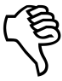 Droch-chomhairle                        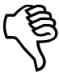 Gutaí/vowelsLeathana o uCaole iuathaiolraLeathantosaighseasfanbrostaígí dúnaigí ólaigí casaigí glanaigíCaolcuirnightéighéist	faigh	Imrígí ithigí	An chéad réimniúAn dara réimniúLeathan-aigí-aígíCaol-igí-ígíBriathraÁiteannaBia agus deochTroscán agus trealamhÉadaítéigh dún caithigí ithigí oscail ól caith faigh cuir muchsiopa dochtúir fiaclóir	scoildinnéar glasraí feoil lón fíon bainne bricfeastasolas doras fuinneog teilifísraidió	geansaímála scoilecótabróga